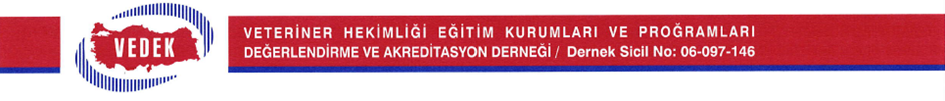 VEDEK AKREDİTASYON KURULU TOPLANTI TUTANAĞI16 Şubat 2023 tarihinde Dr. Mediha Eldem sokak no:62/11 Kızılay - Ankara adresindeki VEDEK ofisinde yüz yüze gerçekleştirilen VAK toplantısı, Prof. Dr. Tolga GÜVENÇ başkanlığında saat 10.00’da başladı. Prof. Dr. Rıfkı HAZIROĞLU ve Prof. Dr. Tolga GÜVENÇ’in açılış konuşmalarının ardından gündem maddelerinin görüşülmesine başlandı. Kırıkkale Üniversitesi Veteriner Fakültesi Akreditasyon durumunun görüşülmesine başlandı. Prof. Dr. Tolga GÜVENÇ, söz konusu fakültenin yeniden ziyaret takım başkanı Prof. Dr. Filiz AKDAĞ’ı davet etti. Prof. Dr. Filiz AKDAĞ görüşlerini bildirdi ve üyelerin sorularını cevaplayıp toplantıdan ayrıldı. Kırıkkale Üniversitesi Veteriner Fakültesi Dekanı Prof. Dr. Serkan ERAT ardından toplantıya davet edildi ve görüşlerini bildirip, üyelerin sorularını cevapladıktan sonra toplantıdan ayrıldı. Üyeler sırayla söz alıp görüşlerini bildirdiler ve yapılan oylamada fakültenin şartlı akreditasyonunun eksikliklerinin/yetersizliklerinin (EK-1) bildirilmesi şartı ile TVHEDS-SDS-II-Sürüm’e göre 2 yıl uzatılmasına oy birliği ile karar verildi. Prof. Dr. Serkan ERAT toplantıya tekrar davet edilerek VAK başkanı Prof. Dr. Tolga GÜVENÇ tarafından karar kendisine tebliğ edildi.Ankara Üniversitesi Veteriner Fakültesi Akreditasyonunun görüşülmesine geçildi. Prof. Dr. F. Seda BİLİR ve Vet. Hek. Barış BATUR toplantıdan geçici olarak ayrıldılar. Prof. Dr. Tolga GÜVENÇ, söz konusu fakültenin ziyaret takım başkanı Prof. Dr. Özlem ÖZMEN’i davet etti. Prof. Dr. Özlem ÖZMEN görüşlerini bildirdi ve üyelerin sorularını cevaplayıp toplantıdan ayrıldı. Ankara Üniversitesi Veteriner Fakültesi Dekanı Prof. Dr. Ender YARSAN ardından toplantıya davet edildi ve görüşlerini bildirip, üyelerin sorularını cevapladıktan sonra toplantıdan ayrıldı. Üyeler sırayla söz alıp görüşlerini bildirdiler ve yapılan oylamada fakültenin eksikliklerinin/yetersizliklerinin (EK-2) bildirilmesi şartı ile TVHEDS-SDS-III-Sürüm’e göre Türkçe ve İngilizce programlarının tam akreditasyonuna oy birliği ile karar verildi. Dekan Prof. Dr. Ender YARSAN toplantıya tekrar davet edilerek karar VAK başkanı tarafından kendisine tebliğ edildi.Bursa Uludağ Üniversitesi Veteriner Fakültesi Akreditasyonunun görüşülmesine geçildi. Prof. Dr. F. Seda BİLİR ve Vet. Hek. Barış BATUR toplantıya döndüler ve Prof. Dr. Ayşegül EYİGÖR toplantıdan geçici olarak ayrıldı. Prof. Dr. Tolga GÜVENÇ, söz konusu fakültenin ziyaret takım başkanı Prof. Dr. Yılmaz ARAL’ı davet etti. Prof. Dr. Yılmaz ARAL görüşlerini bildirdi ve üyelerin sorularını cevaplayıp toplantıdan ayrıldı. Daha sonra Bursa Uludağ Üniversitesi Veteriner Fakültesi Dekanı Prof. Dr. Hüseyin YILDIZ toplantıya davet edildi ve görüşlerini bildirip, üyelerin sorularını cevapladıktan sonra toplantıdan ayrıldı. Üyeler sırayla söz alıp görüşlerini bildirdiler ve yapılan oylamada fakültenin eksikliklerinin/yetersizliklerinin (EK-3) bildirilmesi şartı ile TVHEDS-SDS-III-Sürüm’e göre tam akreditasyonuna oy birliği ile karar verildi. Dekan Prof. Dr. Hüseyin YILDIZ toplantıya tekrar davet edilerek karar VAK başkanı tarafından kendisine tebliğ edildi.Selçuk Üniversitesi Veteriner Fakültesi Akreditasyonunun görüşülmesine geçildi. Prof. Dr. Ayşegül EYİGÖR toplantıya yeniden katıldı ve Prof. Dr. Mustafa ARICAN geçici olarak ayrıldı. Prof. Dr. Tolga GÜVENÇ, söz konusu fakültenin ziyaret takım başkanı Prof. Dr. Barış SARI’yı davet etti. Prof. Dr. Barış SARI görüşlerini bildirdi ve üyelerin sorularını cevaplayıp toplantıdan ayrıldı. Daha sonra Selçuk Üniversitesi Veteriner Fakültesi Dekanı Prof. Dr. Seyfullah HALİLOĞLU toplantıya davet edildi ve görüşlerini bildirip, üyelerin sorularını cevapladıktan sonra toplantıdan ayrıldı. Üyeler sırayla söz alıp görüşlerini bildirdiler ve yapılan oylamada fakültenin eksikliklerinin/yetersizliklerinin (EK-4) bildirilmesi şartı ile TVHEDS-SDS-III-Sürüm’e göre tam akreditasyonuna oy birliği ile karar verildi. Dekan Prof. Dr. Seyfullah HALİLOĞLU toplantıya tekrar davet edilerek karar VAK başkanı tarafından kendisine tebliğ edildi.Yukarıdaki maddeler ayrı ayrı gizli oy – açık tasnif yöntemiyle oylanarak kararlar alındı.Dr. Mediha Eldem Sok. PK06120No:  62  /  11  Kızılay  /  ANKARATel    : 0 312 430 43 32Faks : 0 312 430 43 18E-posta : vedek@vedek.org.trWeb      : www.vedek.org.trProf. Dr. Tolga GÜVENÇ(VAK Başkanı)Prof. Dr. F. Seda BİLİR(VAK Başkan Yardımcısı)Prof. Dr. Ahmet Gökhan ÖNOL(Katılmadı)Prof. Dr. Mustafa ARICANProf. Dr. Ayşegül EYİGÖRProf. Dr. Murat FINDIKProf. Dr. Gülsün PAZVANTProf. Dr. Ahmet ERGÜNDr. Öğr. Ü. Elif Cemre HAZIROĞLUDr. Gülay ERTÜRKDr. Nahit YAZICIOĞLU(Katılmadı)Bayram SERTKAYABarış BATURProf. Dr. Rıfkı HAZIROĞLU(Yönetim Kurulu Başkanı)Dr. Mediha Eldem Sok. PK06120No:  62  /  11  Kızılay  /  ANKARATel    : 0 312 430 43 32Faks : 0 312 430 43 18E-posta : vedek@vedek.org.trWeb      : www.vedek.org.tr